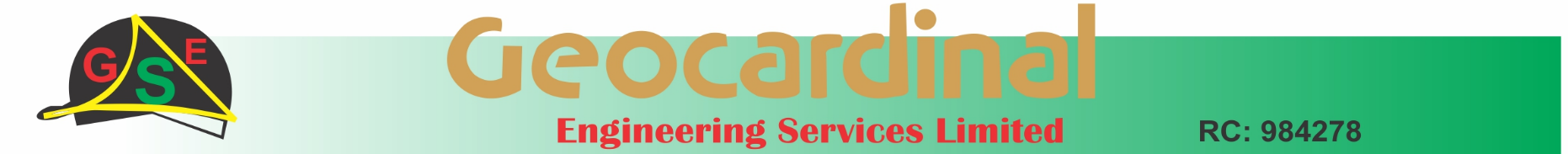 VACANCY	ANNOUNCEMENTPOSTS: GEOLOGISTGeocardinal Engineering Services Ltd hereby invites application from a suitably qualified candidate for the vacant position of Geologist. Job Location: Abuja and IlorinRequirements Sound University degree in Geology Bsc, with Master degree in Geophysics from a reputable university;Must possess excellent field mapping skills; Must be highly proficient in modern Geology software usage; Proficient in the use of Computer and ability to conduct extensive research under a stipulated timelineSound knowledge of technical report writing;Excellent communication, persuasion and presentation skills;Must have had at least 5yrs field working experience, with letters of recommendation from two of the previous companies you work with;Ability to work under pressure with minimum supervision;Must registered or registrable with COMEG.Application Materials:Application Letter, Updated CV with clear articulation of how you intend to go about the duties and all copies of credentials including all professional certificates acquiredApply on or before 25th January, 2021Shortlisted candidates will be notified in due course.How to Apply: send an email to geocardinalconsulting@yahoo.com and copy hr@geocardinalengineering.com, jacob@geocardinalengineering.comwww.geocardinalengineering.com